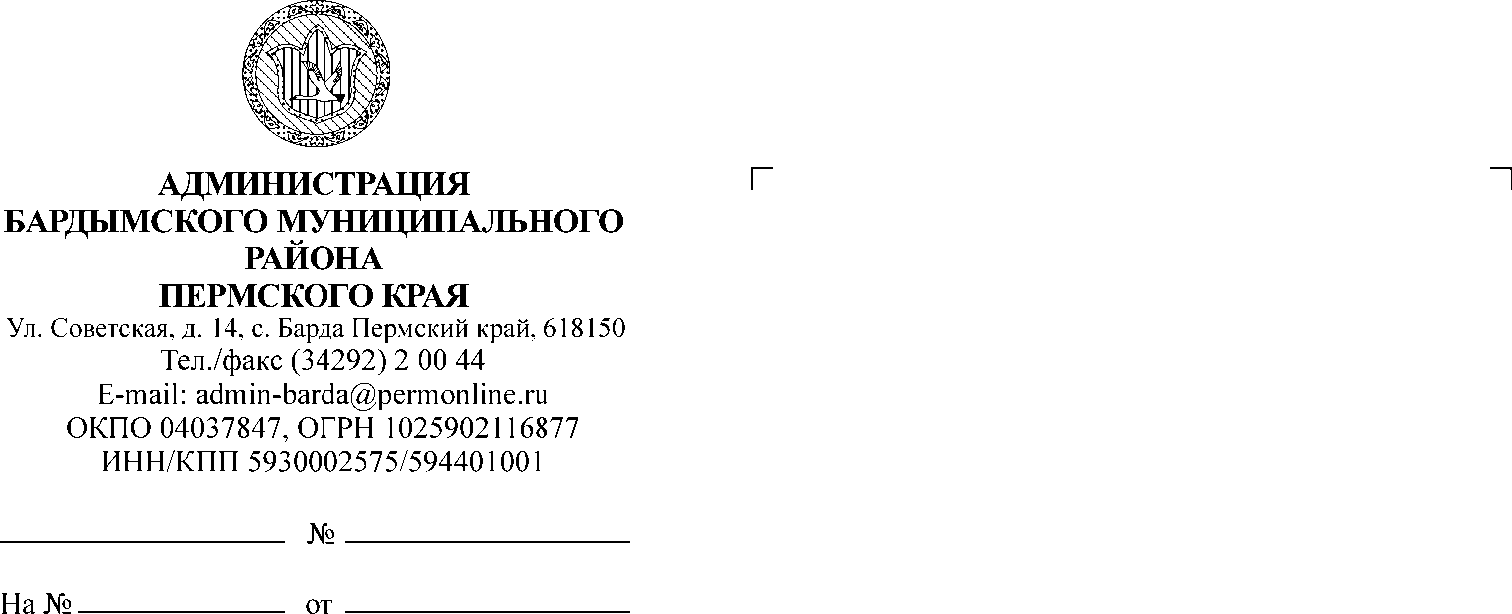 ДУМА БАРДЫМСКОГО МУНИЦИПАЛЬНОГО ОКРУГАПЕРМСКОГО КРАЯОДИННАДЦАТОЕ ЗАСЕДАНИЕРЕШЕНИЕО внесении изменений в решение ДумыБардымского муниципального округаот 21.10.2020 № 37«Об утверждении Положения о порядке подготовки и проведения схода граждан в населенныхпунктах, входящих в состав Бардымскогомуниципального округа Пермского края»  В соответствии со ст. 25.1 Федерального закона от 06.10.2003 № 131-ФЗ «Об общих принципах организации местного самоуправления в Российской Федерации», ст. 11 Устава Бардымского муниципального округа, Дума Бардымского муниципального округаРЕШАЕТ:1. Внести в решение Думы Бардымского муниципального округа от 21.10.2020 № 37 «Об утверждении Положения о порядке подготовки и проведения схода граждан  в населенных пунктах, входящих в состав Бардымского муниципального округа Пермского края»  следующие   изменения:1.1. в п.п. 2.1.1, п. 2.5, п.п. 2.10, п. 2.11, п. 2.13, п.  2.17  Положения о порядке подготовки и проведения схода граждан  в населенных пунктах, входящих в состав Бардымского муниципального округа Пермского края   слова «района» заменить словами «округа»;1.2. в п. 2.14. Положения о порядке подготовки и проведения схода граждан  в населенных пунктах, входящих в состав Бардымского муниципального округа Пермского края слова «за 10 календарных дней» заменить словами «за 5 календарных дней».2. Опубликовать настоящее решение в газете «Тан» («Рассвет») и разместить на официальном сайте Бардымского муниципального округа Пермского края  барда.рф.3. Настоящее решение вступает в силу со дня его официального опубликования.4. Контроль за исполнением настоящего решения возложить на председателя Думы Бардымского муниципального округа.Председатель Думы Бардымского муниципального округа			                        И.Р. ВахитовГлава муниципального округа –глава администрации Бардымскогомуниципального округа	                                                                   Х.Г.Алапанов			                               19.03.202118.03.2021                       № 167